REPUBLIC DAY DETAILED REPORTDate: 26th January 2023Time: 9:00 AM onwardsVenue: Block I, ChikkadpallyTarget audience: All faculty & StudentsFaculty Coordinator: Dr.Padmini S, Dr. Meera JoshiThe day started with our college NCC cadet parade which really ignited a feeling of patriotism. Followed by NCC parade flag hosting ceremony by principal sir Dr.Viswanadham Bulusu and sir has addressed the gathering .All the faculty, students and non-teaching staff  have attended the event. Later certificates were given by our principal sir to the competitions winners & participants. Later vice principal sir along with  gave rest of the certificates. There were speeches in English, Telugu, Hindi delivered by students. 2 patriotic songs were sung by  Keerthi and Meghana from B.Com Hons. There was a gathering of 150 students. Lastly we winded up the programme with Sweets distribution to the students and the faculty.PROGRAM SCHEDULE:                 COMPETITIONS CONDUTED SCHEDULE:WINNERS LIST: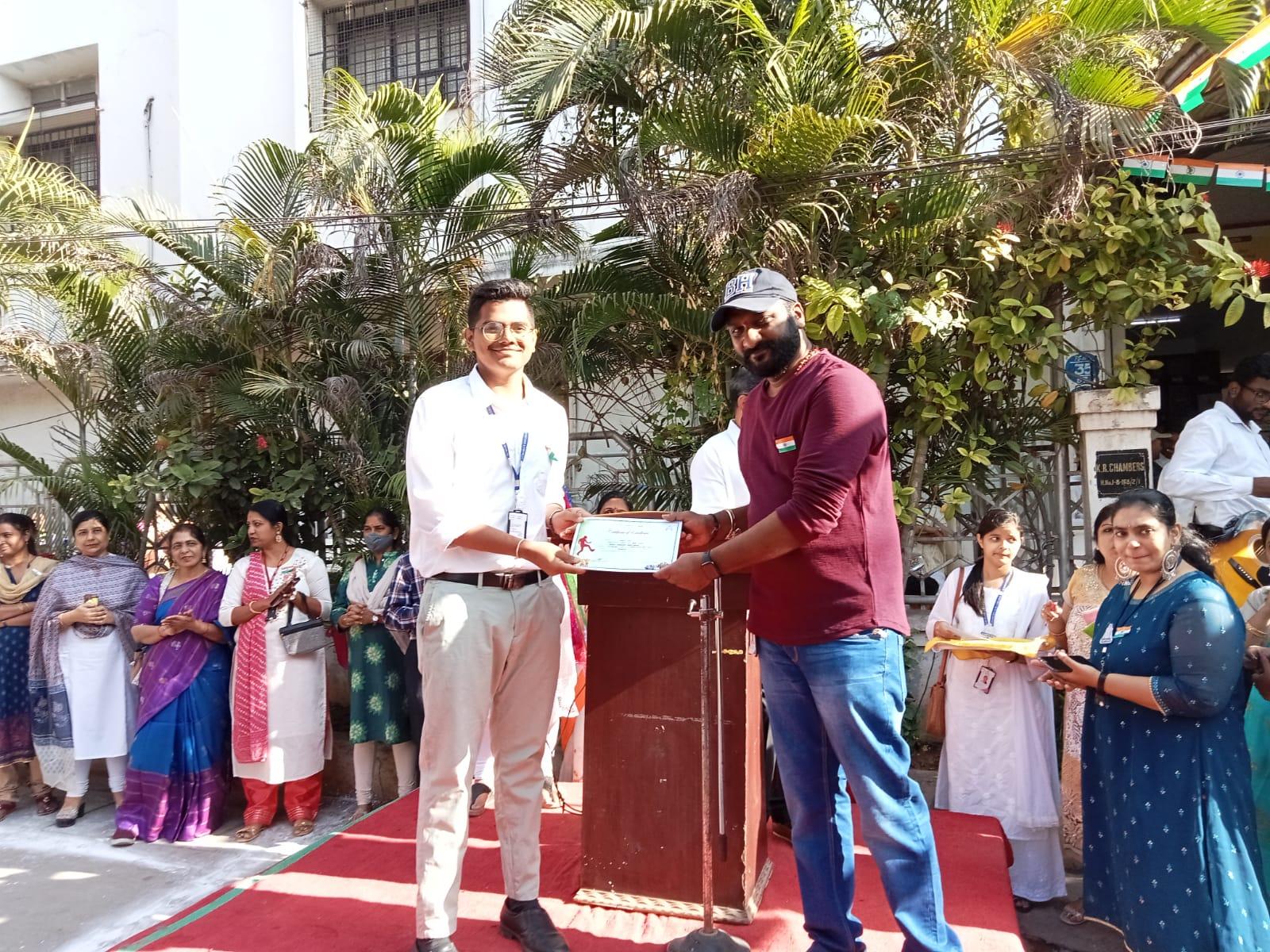 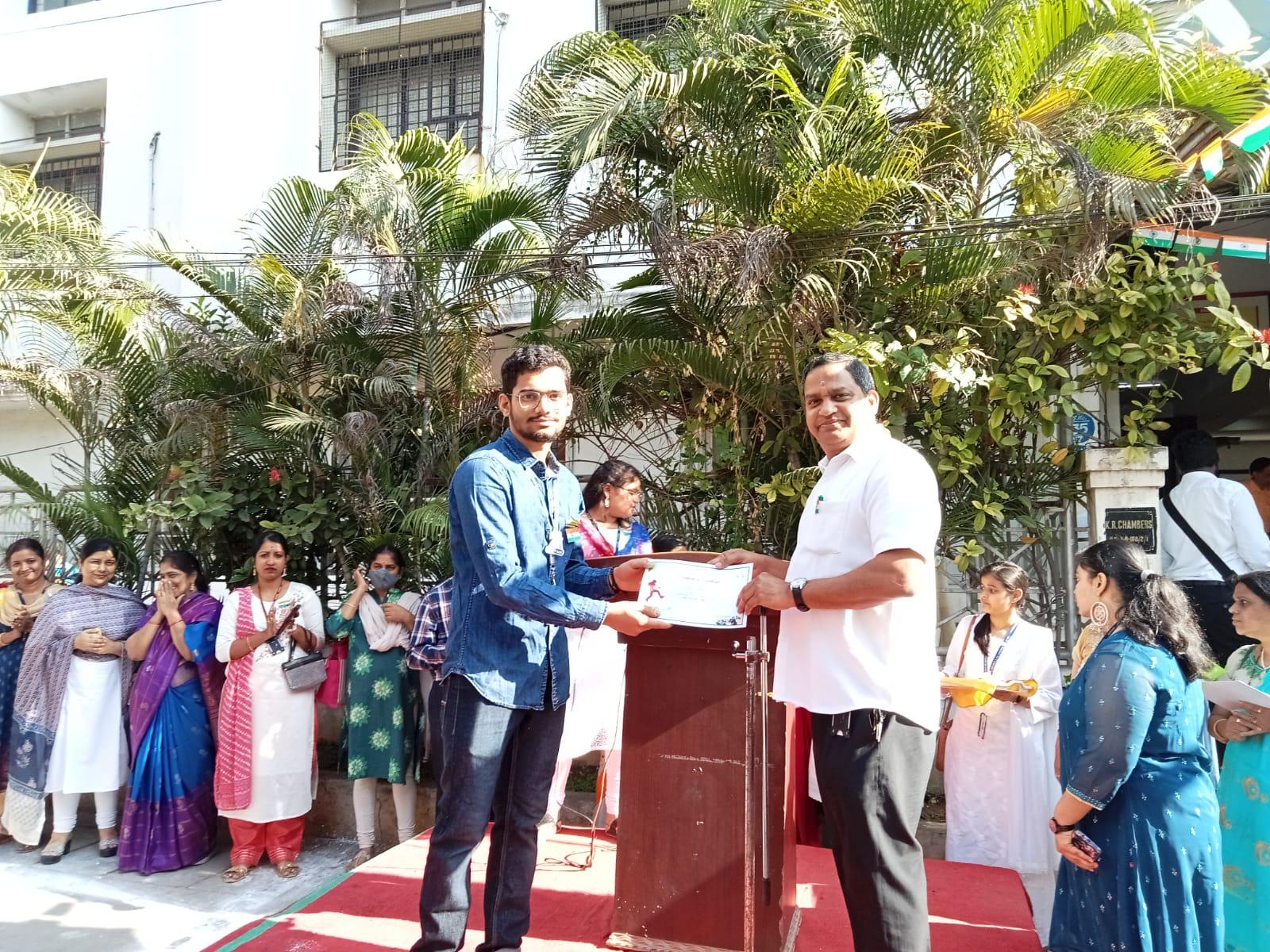 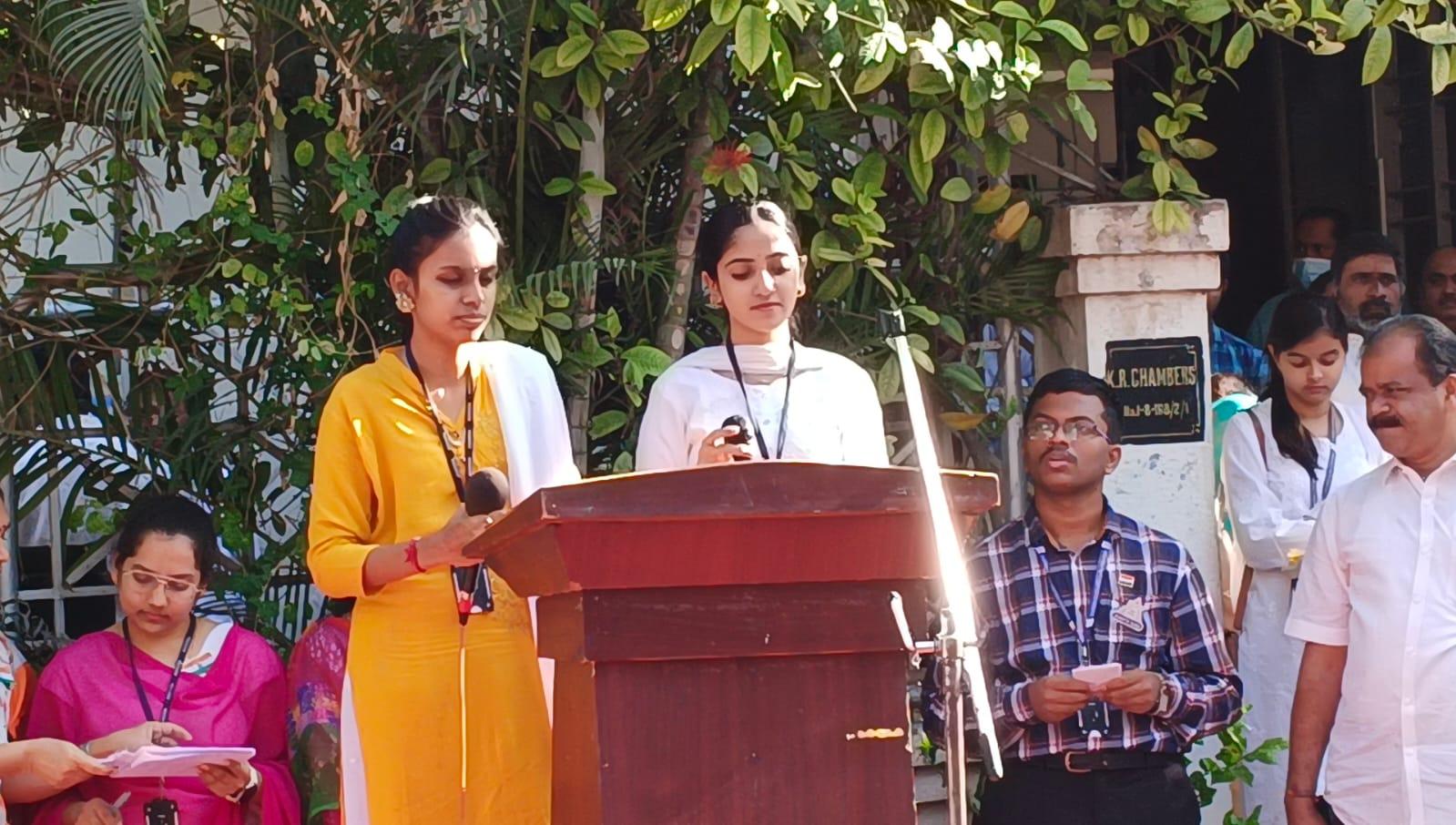 BUDGET REPORTThanks & regardsMadhavi.IKNL PrashanthiS.NoTimeEvent1.9:00Am – 9:10 AmNCC Parade2.9:10 Am - 9:15 AmFlag hosting, National Anthem3.9:15Am- 9:25 AmAddress by Principal4.9:35Am – 9:40 AmSong - telugu5.9:45 Am – 9:50 AmSpeech - English6.9:50 Am – 10: 00 AmSong - hindi7.10:05 Am – 10:10 AmSpeech – Telugu810:15 Am – 10: 20 AMSong -telugu9.10:20 Am – 10: 25 AMSpeech – Hindi10.10:25 Am – 10: 40 AMCertificates distribution11.10: 40 Am – 10:45AmHindi poetry12.10:45Am – 10:50 AmVote Of Thanks13.10:50 AmAnnouncements followed by refreshmentsDate Time Competition Faculty concerned23/1/201911:00- 12:30Essay writing Ms. P.Vineetha23/1/201912:30- 1:30PPT presentationDr.Meera Joshi & Dr.Padmini24/1/20191:30- 3:00RangoliMs. P.Madhavi LathaS.NOCompetition 1ST PRIZE2ND PRIZE1Essay writingPriyankaJatin Sai2PPTAritra & TeamMadhulohit & Team3RangoliRoshiniAfiyaDecoration 2778Refreshment 24400Certificates 500Miscellaneous 200Total 27878